PYECOMBE 2019 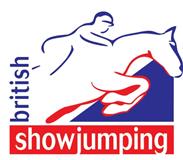 British Showjumping Senior Cat 2 & 3 & Pony ShowSATURDAY JULY 6th - TUESDAY JULY 9thYOUNG HORSE & SECOND ROUND SHOWWith Pony Classes on Saturday‘PARIS’ & ‘FRED’NON WAXED SURFACE ARENASShow Coursebuilders:Paris Arena: Mr Raf Suarez /  Fred Arena:  Mr.  Keith Bristow  At: Brendon Stud, Haresdean Lane, Pyecombe, West Sussex. BN45 7EG.On A23 – approx 5 miles south of Hickstead.The Show Secretary:  01273 844508 – before show daysMOBILES:  07815 908017    -   07811  116835  SHOW DAYSENTRY PROTOCOL:Please email entries to light16@hotmail.co.uk or enter online at www.brendonpyecombe.co.uk.ENTRIES WILL BE TAKEN ON THE DAY ONLY IF THERE ARE SPACES, PLEASE RING SECRETARY ON 07815 908017 before travelling or check our Facebook page on: http://www.facebook.com/PYECOMBEOr our website:  www.brendonpyecombe.co.uk  News Page for entries updates.Please email any amendments/changes to entries.Facebook, texts, what’s app and any other message services will not beaccepted or replied to.   Thank you.NO DOGS ALLOWED IN THE SURFACE ARENAS PLEASE.PLEASE CLEAR UP YOUR DOG MESS!EQUINE FLU BIO-SECURITY PRECAUTIONS FOR ALL HORSES / PONIES ATTENDING BRENDON STUD, PYECOMBE AT ANY EVENT / HIRE.ONLY VACCINATED HORSES/PONIES WILL BE ALLOWED AT THE VENUE.   Horse/Ponies must have had minimum of 2nd vaccination of primary course. Annual yearly boosters are acceptable although as per vet’s recommendations we would recommend any horse/pony that had a booster more than 6 months ago to have their booster jabs done early. Random checks will be carried out during the show by showground officials so please bring passports with you.  There will be no tolerance of Equine Influenza vaccination certificates that do not meet show protocol.   If no passport is present or horse has not been vaccinated all horses in vehicle will not be admitted and entry fees forfeited. Dependant on the location of outbreaks at the commencement of the show passports may be checked on arrival at entrance gate. We will have extra staff to carry out these procedures but please be aware this may take extra time to enter the venue so please arrive early enough. Thank you for your co-operation.STABLING & STALLION RULES:STABLE BOOKINGS  ***NEW STABLE RULES***  ***PLEASE READ CAREFULLY***Stables and hook up are for show duration only and must be booked via online system: www.brendonpyecombe.co.ukStables: £80 (includes £5 muck removal fee)Hook Up: £70 for show duration only.Stables are available from 2pm on Friday  &NO LORRY ARRIVALS AFTER 7PM.A clean stable deposit of £10 per stable (cash) will be payable on arrival to the stable manager. You will receive a receipt and this will be refunded on inspection of your stable upon your departure. NO RECEIPT, NO REFUND. If you leave the showground without having your stable checked for your refund, you will lose your stable deposit. All hay, droppings and wet shavings must be removed.NO LORRY TANKS TO BE FILLED UP WITH WATER DURING THE SHOW - £50 FINE IF YOU ARE CAUGHT TRYING TO FILL UP.All stables will be Temporary Stabling.Any stallions MUST have electric fencing put around stables.Any damage caused to the stables will be charged to the hirer.** ONLY THOSE ARRIVING FRIDAY CAN PRE-ORDER SHAVINGS & HAYLAGE WHICH WILL BE DELIVERED TO STABLES (due to probable theft if you arrive Saturday or later. Shavings & haylage are only available to purchase from onsite tack shop 9.30am-5pm.Shavings: £8.50.  Haylage:  £60 big bale. Small Haylage Bales: £8Hook Up and Stables will be sold on first come first served basis.  Waiting list will be in operation and cancelled stables and hook up will only be refunded if we can sell your stables/hook up.Showers are available on site and will be open from 6.30am-9am and 4pm- 9.30pm.BRENDON SADDLERY &PYECOMBE SHOWSExtensive range of all horse & rider equipment available instore and on line.HORSE & RIDER COMPETITION WEAR Ariat, Kingsland, Schockemohle, B Vertigo, Veredus, Equiline,  Prestige, Whitaker, Stephens, Horseware, Cavallo. TECH stirrups, HKM, Stubben, Mark Todd, GPA Hats, Airowear, KEP, Uvex,  Chillout, Charles Owen, Harcour, Montar.Horse First, Equine America, Omega Equine, Net-tex.Superb selection of Show Shirts and BreechesPadded Ears, Bridles and Leather Accessories,Veredus Horse Boots, Hobbles, Travel Accessories.All available in store and on line. PYECOMBE SHOWSAffiliated BS Shows for Horses and Ponies from March to October, BD & Unaffiliated Dressage. Arena Eventing. Jumping and Showing Shows all year round.   All weather surfaces, hard standing parking, Café & Clubroom. HORSES FOR SALEYoung horses suitable for show jumping, dressage and eventing.  Please contact Shirley Light on 07968 847025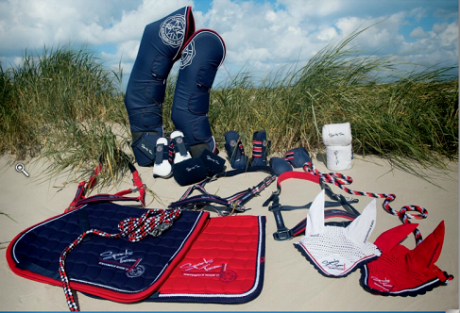 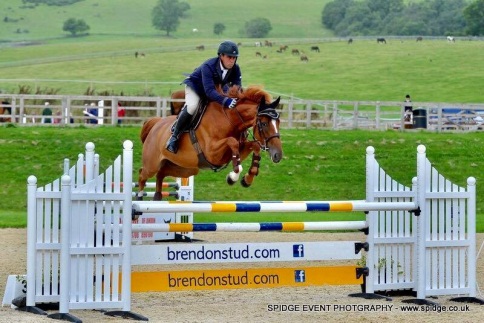 brendonstud.com -  07968 847025  Horses for Sale & At Studbrendonsaddlery.co.uk - 01273 845545  Online & In-Store   brendonpyecombe.co.uk - 01273 844508  Shows & Schedules     DIRECTIONS – PLEASE USE SAT NAV POSTCODE: BN45 7EG.From North:  M23, then straight onto A23, past Hickstead. Approx 2 miles, next turn off, A273 to Hassocks, Pyecombe. End of slip road turn right, then immediate left so you go over bridge. End of bridge turn left.From South:  Come off A27 onto A23 at Patcham (Gatwick turn off). Stay in left hand filter lane for A273.  Under flyover and then first left by sign for Gatwick & Plough Inn Pub. Straight on, keeping Plough Pub on your right. Under bridge and first right so you go up and over bridge. Follow as aboveRULES & REGULATIONS FOR BS AFFILIATED 2019All Entries must be correct on the Entry Form, with BS numbers or will not be accepted. Cheques are no longer accepted as payment for entries.  YOU CAN PAY BY CASH, DEBIT/CREDIT CARDS for entries on the day. All stallions when not in stable or on lorry must wear a bridle and stallion chain.  Please bear in mind we are a working stud.  British Showjumping Stallion Rule 82.20 must be adhered to please.Entries only refunded if notified by 9am Show Day for classes that are not closed. No entries refunded during show under any circumstances.  Classes will be CLOSED when full; ANY CLASS JUMPED AND NOT ENTERED FOR WILL INCUR £5 SURCHARGE PER ENTRY.  All Riders, Owners, Horses, Ponies must be registered with British Showjumping except for Ticket to Rides.The Organisers and Judges decision is Final, and reserve the right to Refuse an Entry /alter Classes.Any Person misbehaving for any reason will be escorted from the ShowgroundDOGS: Must be kept under control at all times. Please clean up any dog foul and use the litter bins provided. Last year we had a major problem with dogs attending shows, if this continues unfortunately, we will have to ban all dogs from showground.  ANY LOOSE DOGS ON SHOWGROUND WILL BE CAUGHT AND A £20 DONATION TO CHARITY IS PAYABLE BEFORE DOG RETURNED!All lorries and trailers will be asked to provide a contactable number for use in emergencies. This MUST be displayed in front windscreen. Please do not touch other rider’s vehicles or ramps unless horses are in distress. Please contact Show Organisers if you require assistance. Any Objections to be made to the Secretary, in writing, with a deposit of £100In all classes lower prizes may be withheld if insufficient entries, by British Showjumping Rule 76.6 Prize Money awarded at the show – Prize money not collected at the show will be forfeited, no excuses. Horses are not allowed to be tied to horseboxes on showground. Do not muck out horseboxes on showground. RIDERS ARE STATING THAT THEY ARE FIT TO RIDE BY MAKING AN ENTRY.**The Organisers accept no liability for any accidents, loss, etc. to anyone on the Showground**Health & Safety: The Organisers take reasonable precautions to ensure the health and safety of all people and horses present. Everyone must also take all reasonable precautions to avoid and prevent accidents occurring and must follow the instructions of the Organisers, Judges, Stewards and British Showjumping. Spectators should avoid the horse areas, especially those with small children.Rule 82.20. No member shall allow a stallion for which he/she is responsible as owner, lessee, authorised agent or rider to compete or be prepared to compete, in any showjumping competition without taking adequate precautions to ensure other members of the public are not put at risk of injury. On all emailed entries it will be taken as read that you abide by the Rules of the show and are a competent rider at the level of competition you are entering before submitting as no signature possible.  Saturday 6th July 2019  -  PARIS ARENA -  8.30AM STARTClass 1 - Senior Newcomers – First Round /1.10m OpenDRAWN ORDER Rule 312. Single Phase. Speed 325mpm. Start Height 1.10m.  First place rosette kindly sponsored by Connolly's RED MILLS. In the event of 30 or more starters the class will be split and two sets of prize money awarded. Horses may compete in one section only. Newcomers:  (a) For registered horses in Grade C that have not won a total of 375 points.  (b)  For all horses born on or after 1st January 2013, irrespective of Points. 1.10m Open:  For registered horses ridden by Adult, Associate or Junior Members. Please refer to online 2019 Members Handbook for full class wording and ruling.  Eligible double clears from Open section will qualify for JB Arenas Amateur Championship here in August 2019.Prizes: 1st: £150.00, 2nd: £110.00, 3rd: £80.00, 4th: £55.00, 5th: £30.00, 6th: £27 	Entry Fee = £27.00Class 2 - Equitop Myoplast Senior Foxhunter First RoundDRAWN ORDER PLEASE NOTE THERE IS NO 1.20M OPEN SECTION IN THIS CLASS.  Rule 310. Single Phase. Speed 350mpm. Start Height 1.20m. First place rosette kindly sponsored by Equitop.  Entry qualifications: to be ridden by Adult, Associate or Junior Members.  (a) For registered horses in Grade C that have not won a total of 700 points.  (b) For all registered horses born on or after 1 January 2012, irrespective of points. Please refer to online 2019 Members Handbook for full class wording and ruling.  Double clears will qualify for South of England Ladies and Gents Championship here in August 2019.Prizes: 1st: £150.00, 2nd: £110.00, 3rd: £80.00, 4th: £55.00, 5th: £30.00, 6th: £27.00, Entry Fee = £27.00Class 3 - AccumulatorDRAWN ORDER Rule 274. Table A. Speed 375mpm. Start Height 1.15m. This competition takes place over eight or 10 obstacles which are progressively more difficult. No combination obstacles are allowed. The progressive difficulty is not solely due to the height and spread of the obstacles, but also to the difficulty of the track.  Points are awarded as follows:  One point for obstacle No. 1 cleared, two points for No. 2, three points for No. 3 etc. with total of 36 or 55 points. No point is awarded for an obstacle knocked down. Faults other than knock-downs are penalised as for Table A and any of these faults, including time faults, are converted into points and deducted from any jumping points scored.  This competition may also take place directly against the clock. For the last obstacle of the course, an alternative obstacle may be provided, of which one part may be designated the Joker. The Joker must be more difficult than the alternative obstacle and carry double points. If the Joker is knocked down, the points must be deducted from the total.Prizes: 1st: £200.00, 2nd: £150.00, 3rd: £100.00, 4th: £50.00, 5th: £50.00, 6th: £50	Entry Fee = £30.00Class 4 - National 1.30m OpenRule 306. Two Phase. Speed 375mpm. Start Height 1.30m. Open to registered horses to be ridden by Adult, Associate and Junior Members. Please refer to online 2019 Members Handbook for full class wording and ruling.Prizes: 1st: £250.00, 2nd: £175.00, 3rd: £125.00, 4th: £100.00, 5th: £50.00, 6th: £50	Entry Fee = £35.00Class 5 - National 1.40m OpenRule 301. Single Phase. Speed 375mpm. Start Height 1.40m. For registered horses to be ridden by Adult, Associate or Junior Members. Please refer to online 2019 Members Handbook for full class wording and ruling. Prizes: 1st: £400, 2nd: £300, 3rd: £200, 4th: £150, 5th: £100, 6th: £50, 7th: £50. 	Entry Fee = £45.00In the event of insufficient entries lower prizes may be withheld. Rule - 76.6 will be applied in all classes at this show.Saturday 6th July 2019 – FRED ARENA –  8AM STARTClass 6 - Clear Round – 8.00am- 8.45am. 	Entry Fee = £10.00Open to All. British Showjumping Tack Rules, Conduct Rules & Welfare Policy apply. Height approx. 80cm. All tickets to be collected on the day at secretary's by 8.15am.  Rounds must be jumped by 8.45am.Class 7 – Pyecombe 80cm Training Class  – 9.00am START. 	Entry Fee = £15.00Single Phase, Start Height 80cm. THIS CLASS IS OPEN TO ALL HORSES including registered and non-registered horses over 148cm.  Prizes per 10 starters.  Class will not go on horse BS record.  Prizes:  1st £15   2nd  £10  3rd £10 Class 8 - Senior British Novice Championship / 90cm Open -  APPROX 10AM STARTRule 316. Single Phase. Speed 325mpm. Start Height 90cm. Horses may compete in one section only.  British Novice:  a) For Horses in Grade C that have not won a total of 125 points. b) For all horses born on or after 1 January 2015 irrespective of points. 90cm Open: Entry qualifications: to be ridden by Adult, Associate or Junior Members.  Please refer to online 2019 Members Handbook for full class wording and ruling.  In Category 2 Shows the sections must always be split with two sets of prize money awarded. Eligible double clears in Open section qualify for Manhattan Championship at Pyecombe in August 2019. Prizes: 1st: £40.00, 2nd: £30.00, 3rd: £20.00, 4th: £18.00, 5th: £18.00, 	Entry Fee = £18.00Class 9 - 1.00m Novice Scope Championship Qualifier (Discovery)Rule 314. Single Phase. Speed 325mpm. Start Height 1.00m. For registered horses that have not won a total of 225 points, to be ridden by Adult, Associate or Junior Members. Numbers to qualify: One double clear to qualify. Dual qualification for the Senior Discovery-horse age rules will apply.  (Riders who qualify are asked to email the Scope office at scope.office@btinternet.com)Prizes: 1st: £40.00, 2nd: £30.00, 3rd: £20.00, 4th: £18.00, 5th: £18.00, 	Entry Fee = £18.00Class 10 - Senior 1.00m OpenThis class will run concurrently with Class 9 Scope Discovery over same course. Two sets of prizes awarded at end of the combined classes.  Single Phase. Speed 325mpm. Start Height 1.00m.  For reg horses in Grades: A, B  & C. Prizes: 1st: £40.00, 2nd: £30.00, 3rd: £20.00, 4th: £18.00, 5th: £18.00, 	Entry Fee = £18.00Class 11 - not before 2pm – PONY British Novice Championship - First Round /80cm OpenRule 410. Single Phase. Speed 325mpm. Start Height 80cm. Ponies may compete in one section only. In the event of insufficient entries lower prizes may be withheld. Rule - 76.6. British Novice:  For registered ponies in Grade JD, that have not won a total of 150 Points to be ridden by Junior Members, ages as per Rule 77.12/77.13.  80cm Open: For registered ponies in Grade JA, JC, JD to be ridden by Junior Members.  If combined with an open: In the event of 15 or more starters this class will be split with two sets of prize money. Ponies may enter one section only.  Please refer to online 2019 Members Handbook for full class wording and ruling. BS Boot Rule will apply in this class.Prizes: 1st: £30.00, 2nd: £20.00, 3rd: £18.00, 4th: £18.00, 5th: £18.00, 	Entry Fee = £18.00Class 12 – PONY Discovery -First Round/90cm OpenRule 408. Single Phase. Speed 325mpm. Start Height 90cm. Ponies may compete in one section only. Discovery:  For registered ponies in Grades JD and JC that have not won a total of 300 Points to be ridden by Junior Members, ages as per Rule 77.12/77.13. 90cm Open: For registered ponies in Grade JA, JC, JD ridden by Junior Members. Please refer to online 2019 Members Handbook for full class wording and ruling. BS Boot Rule will apply in this class. Prizes: 1st: £30.00, 2nd: £20.00, 3rd: £18.00, 4th: £18.00, 5th: £18.00, 	Entry Fee = £18.00Class 13 - Blue Chip PONY Newcomers/Pony 1.00m Open (both to inc. The Pony Restricted Rider 1.00m Qualifier)Rule 406 & 416. Single Phase. Speed 325mpm. Start Height 1.00m. First place rosette kindly sponsored by Blue Chip  In the event of 30 or more starters the class will be split and two sets of prize money awarded. Blue Chip Pony Newcomers is for registered ponies in Grade JC & JD that have not won a total of 500 points to be ridden by Junior Members.  The Open Section  is for registered ponies in Grade JA, JC, JD to be ridden by Junior Members. Please refer to online 2019 Members Handbook for full class wording and ruling. BS Boot Rule will apply in this class.Prizes: 1st: £30.00, 2nd: £20.00, 3rd: £18.00, 4th: £18.00, 5th: £18.00, Total: £104.00. Entry Fee = £18.00Sunday 7th July 2019  -  PARIS ARENA -  8.30AM STARTClass 14 - Equitop Myoplast Senior Foxhunter First Round /  Senior 1.20m OpenDRAWN ORDER.  Rule 310. Single Phase. Speed 350mpm. Start Height 1.20m. In the event of 30 or more starters the class will be split and two sets of prize money awarded. Horses  may compete in one section only.  Entry qualifications: to be ridden by Adult, Associate or Junior Members.Foxhunter: First place rosette kindly sponsored by Equitop Myoplast. Entry qualifications: to be ridden by Adult, Associate or Junior Members.  (a) For registered horses in Grade C that have not won a total of 700 points. (b) For all registered horses born on or after 1 January 2012, irrespective of points.  1.20m Open Class: For registered horses in Grades: A, B  & C. Ridden by Adult, Associate or Junior Members who will be aged 12 years or over in the current calendar year. Please refer to online 2019 Members Handbook for full class wording and ruling.  From each class:  First 6 Ladies and Gents will qualify for South of England Ladies and Gents Championship at Pyecombe in August 2019.   Prizes: 1st: £150.00, 2nd: £110.00, 3rd: £80.00, 4th: £55.00, 5th: £30.00, 6th: £27	Entry Fee = £27.00Class 15 - Connolly's RED MILLS Senior Newcomers - Second RoundDRAWN ORDER Rule 313. Table A8. Speed 350mpm. Start Height 1.25m. Rosettes kindly sponsored by Connolly's RED MILLS . For registered horses that have qualified to compete by jumping double clear rounds in at least four Connolly’s RED MILLS Senior Newcomers First Round competitions in accordance with Rule 312.6. There will be 10 Second Round competitions. Qualified horses are eligible to be entered and to compete in any four of the 10 Second Round competitions. Qualifies for: Horse of the Year Show & the British Showjumping National Championships. Numbers to qualify: The first two horses, disregarding those already qualified, will qualify for the Horse of the Year Show. The top five horses, disregarding those already qualified, will qualify for the British Showjumping National Championships, plus those horses that jump clear in all three rounds of a Senior Newcomers Second Round. British Showjumping Boots / Leg Protection Ruling applies to this class, in accordance with Rule 102.15. Failure to comply will incur disqualification.Prizes: 1st: £300, 2nd: £225, 3rd: £150, 4th: £100, 5th: £70, 6th: £55	Entry Fee = £40.00Class 16 - National 1.30m OpenRule 306. Single Phase. Speed 375mpm. Start Height 1.30m. Open to registered horses to be ridden by Adult, Associate and Junior Members. Open to registered horses to be ridden by Adult, Associate and Junior Members. Please refer to online 2019 Members Handbook for full class wording and ruling.Prizes: 1st: £250, 2nd: £175, 3rd: £125, 4th: £100, 5th: £50, 6th: £50. 	Entry Fee = £35.00Class 17 - National 1.40m OpenRule 301. Single Phase. Speed 375mpm. Start Height 1.40m. For registered horses to be ridden by Adult, Associate or Junior Members. Please refer to online 2019 Members Handbook for full class wording and ruling.Prizes: 1st: £400,  2nd: £300,  3rd: £200,  4th: £150,   5th: £100, 6th: £50. 	Entry Fee = £45.00In the event of insufficient entries lower prizes may be withheld. Rule - 76.6 will be applied in all classes at this show.Sunday 7th July 2019 – FRED ARENA –  8AM STARTClass 18 - Clear Round – 8.00am- 8.45am. 	Entry Fee = £10.00Open to All. British Showjumping Tack Rules, Conduct Rules & Welfare Policy apply. Height approx. 80cm. All tickets to be collected on the day at secretary's by 8.15am.  Rounds must be jumped by 8.45am.Class 19 – Pyecombe 80cm Training Class  – 9.00am START. 	Entry Fee = £15.00Single Phase, Start Height 80cm. THIS CLASS IS OPEN TO ALL HORSES including registered and non-registered horses over 148cm.  Prizes per 10 starters.  Class will not go on horse BS record.    Prizes:  1st £15   2nd  £10  3rd £10 Class 20 – SCOPE Graham Heath Equestrian Novice Championship Qualifier - 10am START Single Phase. Speed 325mpm. Start Height 85cm. For registered horses that have not won a total of 200 points to be ridden by Adult/Associate or Junior Member disregarding any rider on the Gold League list as of 31st March 2018 and any horse/rider combination on the Silver league list as at 31st March 2018.  Numbers to qualify: One double clear to qualify.  (Riders who qualify are asked to email the Scope office at scope.office@btinternet.com).  Double clears will also qualify for Pyecombe Manhattan Championship here in August 2019.Prizes: 1st: £40.00, 2nd: £30.00, 3rd: £20.00, 4th: £18.00, 5th: £18.00, 	Entry Fee = £18.00Class 21 - Senior British Novice Championship / 90cm OpenRule 316. Single Phase. Speed 325mpm. Start Height 90cm. Horses may compete in one section only.  British Novice:  a) For Horses in Grade C that have not won a total of 125 points. b) For all horses born on or after 1 January 2015 irrespective of points. 90cm Open: Entry qualifications: to be ridden by Adult, Associate or Junior Members.  Please refer to online 2019 Members Handbook for full class wording and ruling.  In Category 2 Shows the sections must always be split with two sets of prize money awarded. Eligible double clears in Open section qualify for Manhattan Championship at Pyecombe in August 2019. Prizes: 1st: £40.00, 2nd: £30.00, 3rd: £20.00, 4th: £18.00, 5th: £18.00, 	Entry Fee = £18.00Class 22 - SCOPE 95cm Open Scope Championship QualifierSingle Phase. Speed 325mpm. Start Height 95cm. For registered horses to be ridden by Adult, Associate or Junior Members; excluding any rider listed on the British Showjumping Gold League list as of 31st March 2018 and any horse /rider combination listed on the British Showjumping Silver League list as of 31st March 2018. Numbers to qualify: One double clears to qualify. (Riders who qualify are asked to email the Scope office at scope.office@btinternet.com). Double clears will also qualify for Pyecombe Manhattan Championship here in August 2019. Prizes: 1st: £40.00, 2nd: £30.00, 3rd: £20.00, 4th: £18.00, 5th: £18.00, 	Entry Fee = £18.00Class 23 - Nupafeed Supplements Senior Discovery First Round/1m OpenRule 314. Single Phase. Speed 325mpm. Start Height 1.00m.  Horses may compete in one section only. Discovery:  a) For Horses in Grade C that have not won a total of 225 points. b) For all horses born on or after 1 January 2014 irrespective of points. 1.00m Open: For registered horses to be ridden by Adult, Associate or Junior Members. Please refer to online 2019 Members Handbook for full class wording and ruling. In Category 2 Shows the sections must always be split with two sets of prize money awarded, irrespective of starters.Prizes: 1st: £40.00, 2nd: £30.00, 3rd: £20.00, 4th: £18.00, 5th: £18.00, 	Entry Fee = £18.00Class 24a - Connolly's RED MILLS Senior Newcomers - First RoundClass 24b - Senior 1.10m OpenRule 312. Single Phase. Speed 325mpm. Start Height 1.10m.  First place rosette kindly sponsored by Connolly's RED MILLS. Newcomers:  (a) For registered horses in Grade C that have not won a total of 375 points.  (b)  For all horses born on or after 1st January 2013, irrespective of Points. 1.10m Open:  For registered horses ridden by Adult, Associate or Junior Members. Please refer to online 2019 Members Handbook for full class wording and ruling.  Eligible double clears from Open section will qualify for JB Arenas Amateur Championship here in August 2019.Prizes: 1st: £100.00, 2nd: £70.00, 3rd: £50.00, 4th: £30.00, 5th: £25.00, 6th: £25. 	Entry Fee = £25.00Monday 8th July 2019  -  PARIS ARENA -  8.30AM STARTClass 25 - Senior British Novice Championship / 90cm OpenDRAWN ORDER.  Rule 316. Single Phase. Speed 325mpm. Start Height 90cm. Horses may compete in one section only.  British Novice:  a) For Horses in Grade C that have not won a total of 125 points. b) For all horses born on or after 1 January 2015 irrespective of points. 90cm Open: Entry qualifications: to be ridden by Adult, Associate or Junior Members.  Please refer to online 2019 Members Handbook for full class wording and ruling.  In Category 2 Shows the sections must always be split with two sets of prize money awarded. Eligible double clears in Open section qualify for Manhattan Championship at Pyecombe in August 2019. Prizes: 1st: £40.00, 2nd: £30.00, 3rd: £20.00, 4th: £18.00, 5th: £18.00, 	Entry Fee = £18.00Class 26 - Senior Newcomers – First Round /1.10m OpenDRAWN ORDER Rule 312. Two Phase. Speed 325mpm. Start Height 1.10m.  First place rosette kindly sponsored by Connolly's RED MILLS. In the event of 30 or more starters the class will be split and two sets of prize money awarded. Horses may compete in one section only. Newcomers:  (a) For registered horses in Grade C that have not won a total of 375 points.  (b)  For all horses born on or after 1st January 2013, irrespective of Points. 1.10m Open:  For registered horses ridden by Adult, Associate or Junior Members. Please refer to online 2019 Members Handbook for full class wording and ruling.  Eligible double clears from Open section will qualify for JB Arenas Amateur Championship here in August 2019.Prizes: 1st: £150.00, 2nd: £110.00, 3rd: £80.00, 4th: £55.00, 5th: £30.00, 6th: £27 	Entry Fee = £27.00Class 27 - PYECOMBE 5 YEAR OLD GRAND PRIXTable A7. Speed 325mpm. First round height 1.10/1.15m.   BOTH HORSE AND RIDER MUST HAVE COMPETED ON A PREVIOUS DAY TO COMPETE IN THIS CLASS. For registered horses aged 5 years old as at 1st January in the current year, to be ridden by Adult, Associate or Junior Members. British Showjumping Boots / Leg Protection Ruling applies to this class, in accordance with Rule 102.15. Failure to comply will incur disqualification.Prizes: 1st: £400, 2nd: £320, 3rd: £230, 4th: £130, 5th: £70, 6th: £50, 	Entry Fee = £35.00Class 28 - Equitop Myoplast Senior Foxhunter First Round / Senior 1.20m OpenRule 310. Two Phase. Speed 350mpm. Start Height 1.20m. In the event of 30 or more starters the class will be split and two sets of prize money awarded. Horses  may compete in one section only.  Entry qualifications: to be ridden by Adult, Associate or Junior Members.   Foxhunter: First place rosette kindly sponsored by Equitop Myoplast. Entry qualifications: to be ridden by Adult, Associate or Junior Members.  (a) For registered horses in Grade C that have not won a total of 700 points. (b) For all registered horses born on or after 1 January 2012, irrespective of points.  1.20m Open Class: For registered horses in Grades: A, B  & C. Ridden by Adult, Associate or Junior Members who will be aged 12 years or over in the current calendar year. Please refer to online 2019 Members Handbook for full class wording and ruling.  From each class:  First 6 Ladies and Gents will qualify for South of England Ladies and Gents Championship at Pyecombe in August 2019.   Prizes: 1st: £150.00, 2nd: £110.00, 3rd: £80.00, 4th: £55.00, 5th: £30.00, 6th: £27	Entry Fee = £27.00Class 29 - National 1.30m OpenRule 306. Single Phase. Speed 375mpm. Start Height 1.30m. Open to registered horses to be ridden by Adult, Associate and Junior Members. Open to registered horses to be ridden by Adult, Associate and Junior Members. Please refer to online 2019 Members Handbook for full class wording and ruling.Prizes: 1st: £250,  2nd: £175,  3rd: £125,  4th: £100, 5th: £50, 6th: £50.	Entry Fee = £35.00In the event of insufficient entries lower prizes may be withheld. Rule - 76.6 will be applied in all classes at this show.Monday 8th July 2019 – FRED ARENA –  8AM STARTClass 30 - Clear Round – 8.00am- 8.45am. 	Entry Fee = £10.00Open to All. British Showjumping Tack Rules, Conduct Rules & Welfare Policy apply. Height approx. 80cm. All tickets to be collected on the day at secretary's by 8.15am.  Rounds must be jumped by 8.45am.Class 31 – Pyecombe 80cm Training Class  – 9.00am START. 	Single Phase, Start Height 80cm. THIS CLASS IS OPEN TO ALL HORSES including registered and non-registered horses over 148cm.  Prizes per 10 starters.  Class will not go on horse BS record.    Prizes:  1st £15   2nd  £10  3rd £10 	Entry Fee = £15.00Class 32 – Pyecombe 90cm Training Class  – 10.00am START approx. 	Single Phase, Start Height 80cm. THIS CLASS IS OPEN TO ALL HORSES including registered and non-registered horses over 148cm.  Prizes per 10 starters.  Class will not go on horse BS record.    Prizes:  1st £15   2nd  £10  3rd £10 	Entry Fee = £15.00Class 33 - Nupafeed Supplements Senior Discovery First Round/1m Open11am start approx . Rule 314. Single Phase. Speed 325mpm. Start Height 1.00m.  Horses may compete in one section only. Discovery:  a) For Horses in Grade C that have not won a total of 225 points. b) For all horses born on or after 1 January 2014 irrespective of points. 1.00m Open: For registered horses to be ridden by Adult, Associate or Junior Members. Please refer to online 2019 Members Handbook for full class wording and ruling. In Category 2 Shows the sections must always be split with two sets of prize money awarded, irrespective of starters.Prizes: 1st: £40.00, 2nd: £30.00, 3rd: £20.00, 4th: £18.00, 5th: £18.00, 	Entry Fee = £18.00Class 34 - Senior 1.05m OpenSingle Phase. Speed 325mpm. Start Height 1.05m.  For registered horses in Grades: A, B  & C. Ridden by Adult, Associate or Junior Members who will be aged 12 years or over in the current calendar year. Double clears from this class will also qualify for the JB Arena's Amateur Championship here at Pyecombe in August 2019.Prizes: 1st: £50.00, 2nd: £35.00, 3rd: £25.00, 4th: £20.00, 5th: £20.00	Entry Fee = £18.00Class 35 - National 1.15m Members Cup QualifierRule 294. Single Phase. Speed 350mpm. Start Height 1.15m. Open to registered horses to be ridden by Adult, Associate or Junior Members who are not listed on the British Showjumping Gold League as of 31st March 2019.  Qualifies for: British Showjumping National Championships.  Qualification period: 1st June-31st May.  Numbers to qualify: Two double clears (subject to revision). Qualification is horse/rider combination.  Eligible double clears will also qualify for JB Arenas Amateur Championship here in August 2019. Prizes: 1st: £75.00, 2nd: £55.00, 3rd: £40.00, 4th: £30.00, 5th: £25.00, 	Entry Fee = £20.00Tuesday 9th July 2019  -  PARIS ARENA -  8.30AM STARTClass 36 - Equitop Myoplast Senior Foxhunter First Round / Senior 1.20m OpenDRAWN ORDER.  Rule 310. Single Phase. Speed 350mpm. Start Height 1.20m. In the event of 30 or more starters the class will be split and two sets of prize money awarded. Horses  may compete in one section only.  Entry qualifications: to be ridden by Adult, Associate or Junior Members.   Foxhunter: First place rosette kindly sponsored by Equitop Myoplast. Entry qualifications: to be ridden by Adult, Associate or Junior Members.  (a) For registered horses in Grade C that have not won a total of 700 points. (b) For all registered horses born on or after 1 January 2012, irrespective of points.  1.20m Open Class: For registered horses in Grades: A, B  & C. Ridden by Adult, Associate or Junior Members who will be aged 12 years or over in the current calendar year. Please refer to online 2019 Members Handbook for full class wording and ruling.  From each class:  First 6 Ladies and Gents will qualify for South of England Ladies and Gents Championship at Pyecombe in August 2019.   Prizes: 1st: £150.00, 2nd: £110.00, 3rd: £80.00, 4th: £55.00, 5th: £30.00, 6th: £27	Entry Fee = £27.00Class 37 - Equitop Myoplast Senior Foxhunter Second RoundDRAWN ORDER.  Rule 311. Table A8. Speed 350mpm. Start Height 1.30m. Rosettes kindly sponsored by Equitop Myoplast.  For registered horses that have qualified to compete by jumping double clear rounds in at least four Equitop Myoplast Senior Foxhunter First Round competitions in accordance with Rule 310.6. There will be 10 Second Round competitions. Qualified horses are eligible to be entered and to compete in any four of the 10 Second Round competitions (subject to revision).  Qualifies for: Horse of the Year Show and the British Showjumping National Championships.  Numbers to qualify: The first two horses,  disregarding those already qualified, will qualify for the Horse of the Year Show. The first five horses, disregarding those already qualified, will qualify for the British Showjumping National Championships, plus those horses that jump clear in all three rounds of a Senior Foxhunter Second Round.  Note: Those horses that have competed in the Senior Foxhunter Championship in 2018 are not eligible for qualification to the 2019 Championship.  British Showjumping Boots / Leg Protection Ruling applies to this class, in accordance with Rule 102.15. Failure to comply will incur disqualification.Prizes: 1st: £300.00, 2nd: £225.00, 3rd: £150.00, 4th: £100, 5th: £70, 6th: £55.	Entry Fee = £40.00Class 38 - PYECOMBE 6 YEAR OLD GRAND PRIXTable A7. Speed 350mpm. Start Height 1.20m. First round height 1.20/1.25m.   BOTH HORSE AND RIDER MUST HAVE COMPETED ON A PREVIOUS DAY TO COMPETE IN THIS CLASS.  For registered horses aged 6 years old as at 1st January in the current year, to be ridden by Adult, Associate or Junior Members. British Showjumping Boots / Leg Protection Ruling applies to this class, in accordance with Rule 102.15. Failure to comply will incur disqualification.Prizes: 1st: £500.00, 2nd: £400.00, 3rd: £300.00, 4th: £200.00, 5th: £100.00, 	Entry Fee = £40.00Class 39 – PYECOMBE AREA TRIALDRAWN ORDER.  Rule 293. Table A9. Speed 375mpm. Start Height 1.50m.  For registered horses in Grades A & B to be ridden by Adult, Associate or Junior members. This competition may not be restricted to invited riders or limited to less than 40 entries. Qualifies for: The Queen Elizabeth II Cup at the Longines Royal International Horse Show.  Numbers to qualify: The top 20 riders on the Area/International Trials points list, for the period 1 April - 30 September.  Please refer to online 2019 Members Handbook for full class wording and ruling.Prizes: 1st: £1,000, 2nd: £750, 3rd: £55, 4th: £375, 5th: £225, 6th: £100. 	Entry Fee = £70.00Tuesday 9th July 2019  -  FRED ARENA -  8AM STARTClass 40 - Clear Round – 8.00am- 8.45am. 	Entry Fee = £10.00Open to All. British Showjumping Tack Rules, Conduct Rules & Welfare Policy apply. Height approx. 80cm. All tickets to be collected on the day at secretary's by 8.15am.  Rounds must be jumped by 8.45am.Class 41 – Pyecombe 80cm Training Class  – 9.00am START. 	Single Phase, Start Height 80cm. THIS CLASS IS OPEN TO ALL HORSES including registered and non-registered horses over 148cm.  Prizes per 10 starters.  Class will not go on horse BS record.    Prizes:  1st £15   2nd  £10  3rd £10 	Entry Fee = £15.00Class 42 - Senior British Novice Championship / 90cm Open - 10am STARTRule 316. Single Phase. Speed 325mpm. Start Height 90cm. Horses may compete in one section only.  British Novice:  a) For Horses in Grade C that have not won a total of 125 points. b) For all horses born on or after 1 January 2015 irrespective of points. 90cm Open: Entry qualifications: to be ridden by Adult, Associate or Junior Members.  Please refer to online 2019 Members Handbook for full class wording and ruling.  In Category 2 Shows the sections must always be split with two sets of prize money awarded. Eligible double clears in Open section qualify for Manhattan Championship at Pyecombe in August 2019. Prizes: 1st: £40.00, 2nd: £30.00, 3rd: £20.00, 4th: £18.00, 5th: £18.00, 	Entry Fee = £18.00Class 43 - PYECOMBE 4 YEAR OLD GRAND PRIXRule 271. Table A6, all double clears share equal first placing. Speed 325mpm.  First round height 90cm/1m.   BOTH HORSE AND RIDER MUST HAVE COMPETED ON A PREVIOUS DAY TO COMPETE IN THIS CLASS.  For registered horses aged 4 years old as at 1st January in the current year, to be ridden by Adult, Associate or Junior Members. British Showjumping Boots / Leg Protection Ruling applies to this class, in accordance with Rule 102.15. Failure to comply will incur disqualification. Prizes: 1st: £300, 2nd: £200, 3rd: £150, 4th: £100, 5th: £50, 6th: £50, 7th: £50. 	Entry Fee = £35.00Class 44 - Nupafeed Supplements Senior Discovery First Round/1m OpenRule 314. Single Phase. Speed 325mpm. Start Height 1.00m.  Horses may compete in one section only. Discovery:  a) For Horses in Grade C that have not won a total of 225 points. b) For all horses born on or after 1 January 2014 irrespective of points. 1.00m Open: For registered horses to be ridden by Adult, Associate or Junior Members. Please refer to online 2019 Members Handbook for full class wording and ruling. In Category 2 Shows the sections must always be split with two sets of prize money awarded, irrespective of starters.Prizes: 1st: £40.00, 2nd: £30.00, 3rd: £20.00, 4th: £18.00, 5th: £18.00, 	Entry Fee = £18.00Class 45 - Connolly's RED MILLS Senior Newcomers - First Round / Senior 1.10m OpenRule 312. Single Phase. Speed 325mpm. Start Height 1.10m.  First place rosette kindly sponsored by Connolly's RED MILLS. Newcomers:  (a) For registered horses in Grade C that have not won a total of 375 points.  (b)  For all horses born on or after 1st January 2013, irrespective of Points. 1.10m Open:  For registered horses ridden by Adult, Associate or Junior Members. Please refer to online 2019 Members Handbook for full class wording and ruling.  Eligible double clears from Open section will qualify for JB Arenas Amateur Championship here in August 2019.Prizes: 1st: £100.00, 2nd: £70.00, 3rd: £50.00, 4th: £30.00, 5th: £25.00, 6th: £25. 	Entry Fee = £25.00In the event of insufficient entries lower prizes may be withheld. Rule - 76.6 will be applied in all classes at this show."BRENDON STUD 2019" “Breed from a winner to breed a winner”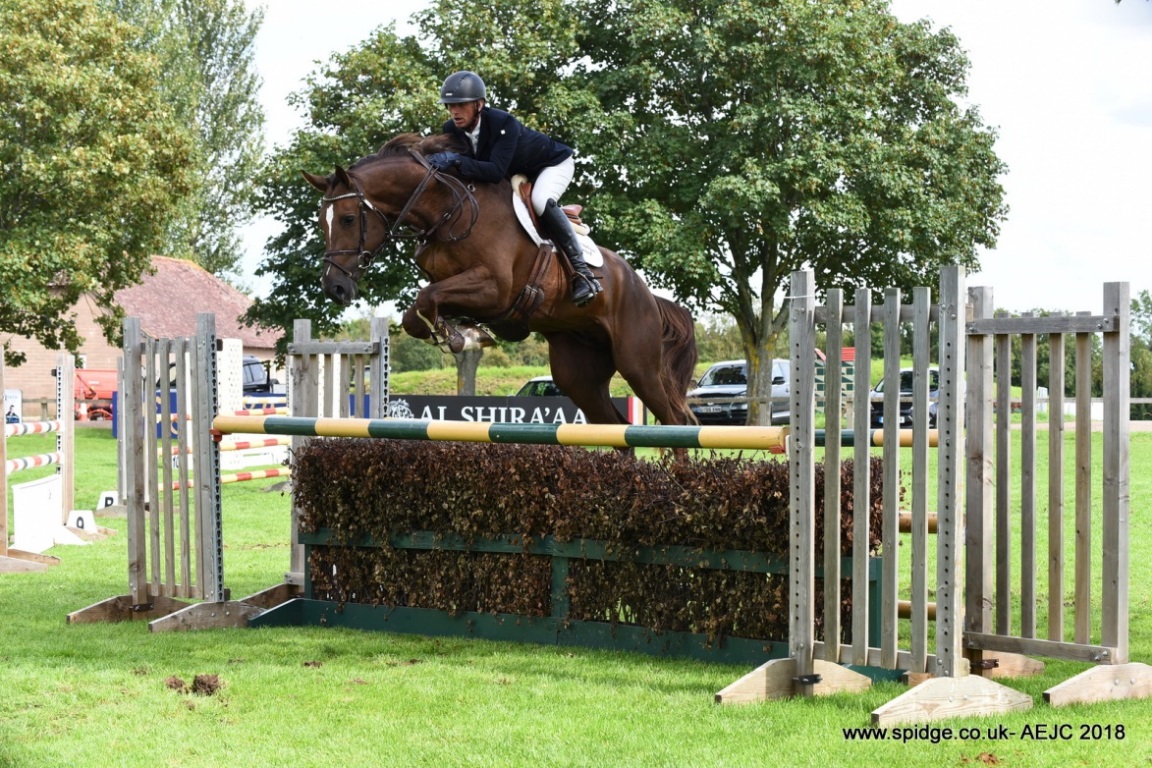 CARETINO GLORY 	FABRICE VAN OVERIS Cheenook x Glorieux	For Pleasure x Diamant de SemillyNOBLE WARRIOR	KLARIS GIDDY UPWarrior x Casantos	Don vhp Z x Caretino GloryENVOY Van’t MERELSNEST 	USHER VAN OVERIS ZElvis ter Putte x Voltaire 	Untouchable x AhornASTERIX VAN PAEMEL 	PANDITO VAN’T MERELSNESTAsca Z x Nimmerdor	Plot Blue x LarinoWARRATINO   [frozen only]	REGAL DON [frozen only]Warrior x Caretino Glory	Don VHP Z x Sebastian IIICaretino Glory, Fabrice van Overis, Noble Warrior, Klaris Giddy-Up, Envoy Merelsnest Z and Usher van Overis have all been tested for WFFS. All are NEGATIVE. The above stallions are available AI [fresh or chilled, some frozen]     EVA tested/vaccinated. CEM swabbed.* Probably the best selection of competition sires with proven bloodlines available in the U.K. *Follow us on Facebook to keep updated!HARESDEAN LANE, PYECOMBE, SUSSEX, BN45 7EG, ENGLAND.  E.mail shirleyno2@hotmail.com  www.brendonstud.com TEL: Shirley - 07968 847025 - 01273 844508 